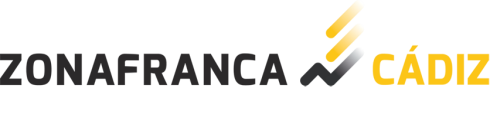 Orden de domiciliación de adeudo directo SEPAReferencia de la orden de domiciliación:  Identificador del acreedor: Q-1176004-HNombre del acreedor: CONSORCIO ZONA FRANCA CÁDIZDirección: calle Ronda de vigilancia s/n  Código postal - Población – Provincia: 11011 CádizMediante la firma de esta orden de domiciliación, el deudor autoriza (A) al acreedor a enviar instrucciones a la entidad del deudor para adeudar su cuenta y (B) a la entidad para efectuar los adeudos en su cuenta siguiendo las instrucciones del acreedor. Como parte de sus derechos, el deudor está legitimado al reembolso por su entidad en los términos y condiciones del contrato suscrito con la misma. La solicitud de reembolso deberá efectuarse dentro de las ocho semanas que siguen a la fecha de adeudo en cuenta. Puede obtener información adicional sobre sus derechos en su entidad financiera.Nombre del deudor/es / Dirección del deudorCódigo postal - Población - ProvinciaPaís del deudorSwift BIC (puede contener 8 u 11 posiciones)Número de cuenta - IBANFecha – Localidad: 	Firma del deudor:   	TODOS LOS CAMPOS HAN DE SER CUMPLIMENTADOS OBLIGATORIAMENTE.UNA VEZ FIRMADA ESTA ORDEN DE DOMICILIACIÓN DEBE SER ENVIADA AL ACREEDOR PARA SU CUSTODIA.Tipo de pago:Tipo de pago:Tipo de pago:Tipo de pago:Tipo de pago:Tipo de pago:Tipo de pago:Tipo de pago:Tipo de pago:Tipo de pago:Pago recurrentePago recurrentePago recurrentePago recurrentePago recurrentePago recurrentePago recurrentePago recurrentePago recurrentePago recurrentePago recurrentePago recurrenteoooooPago únicoPago únicoPago únicoPago únicoPago únicoPago únicoPago único